جدول مقاسات عبايات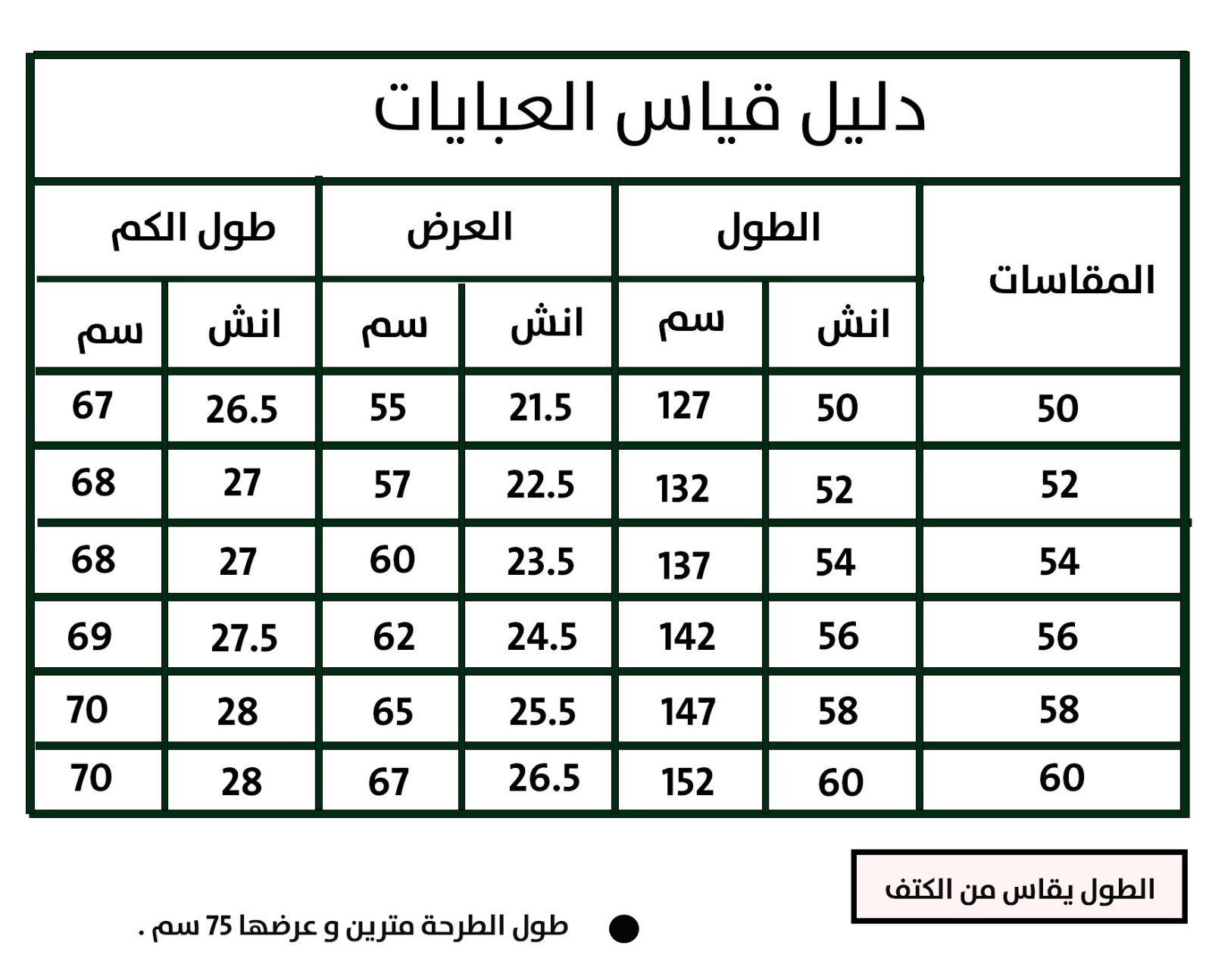 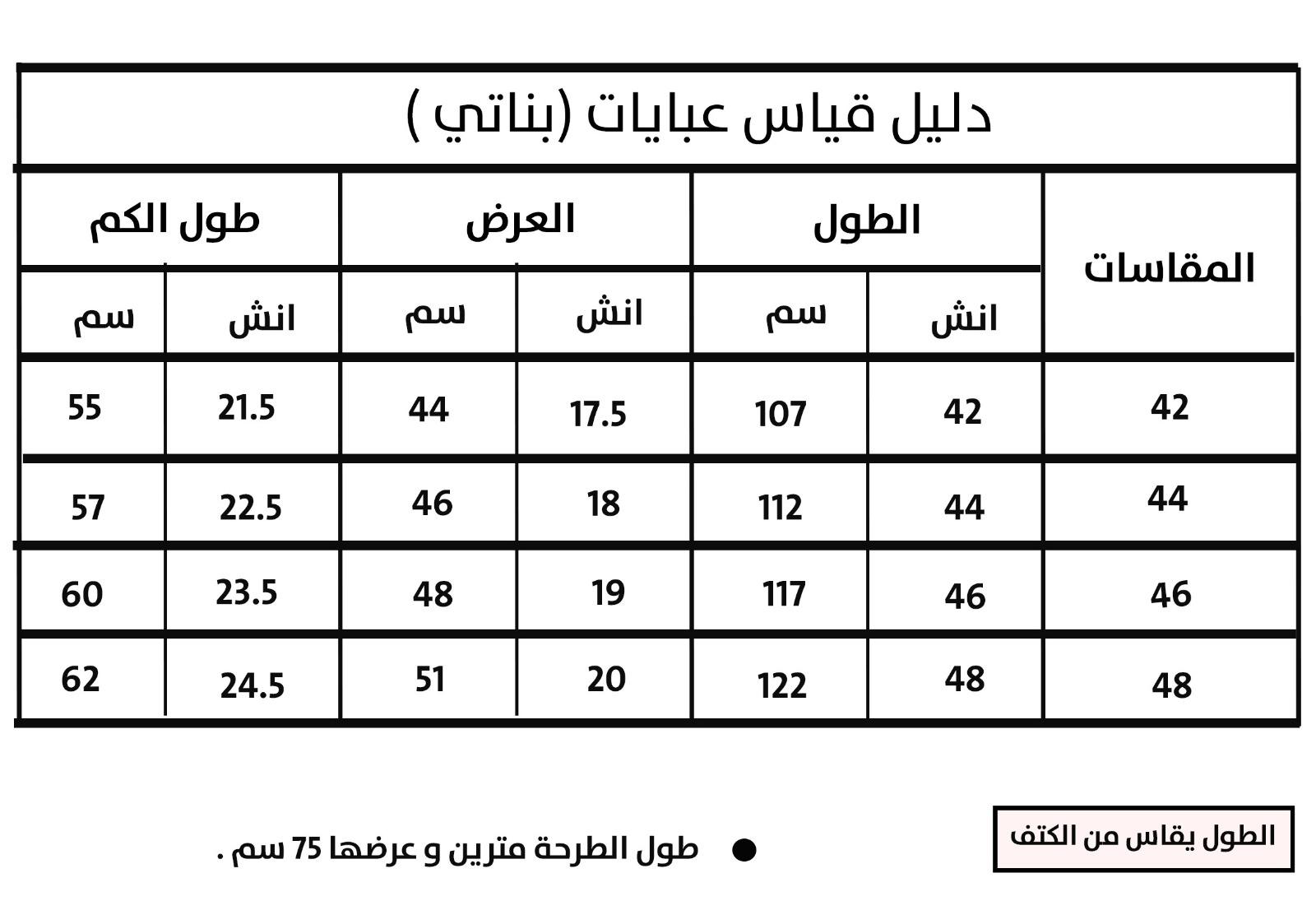 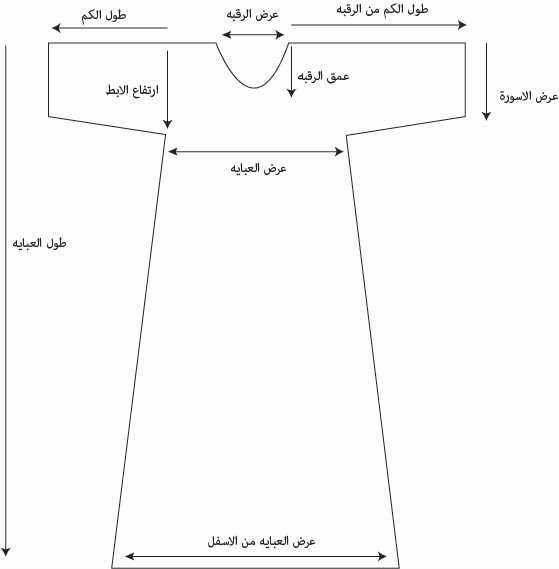 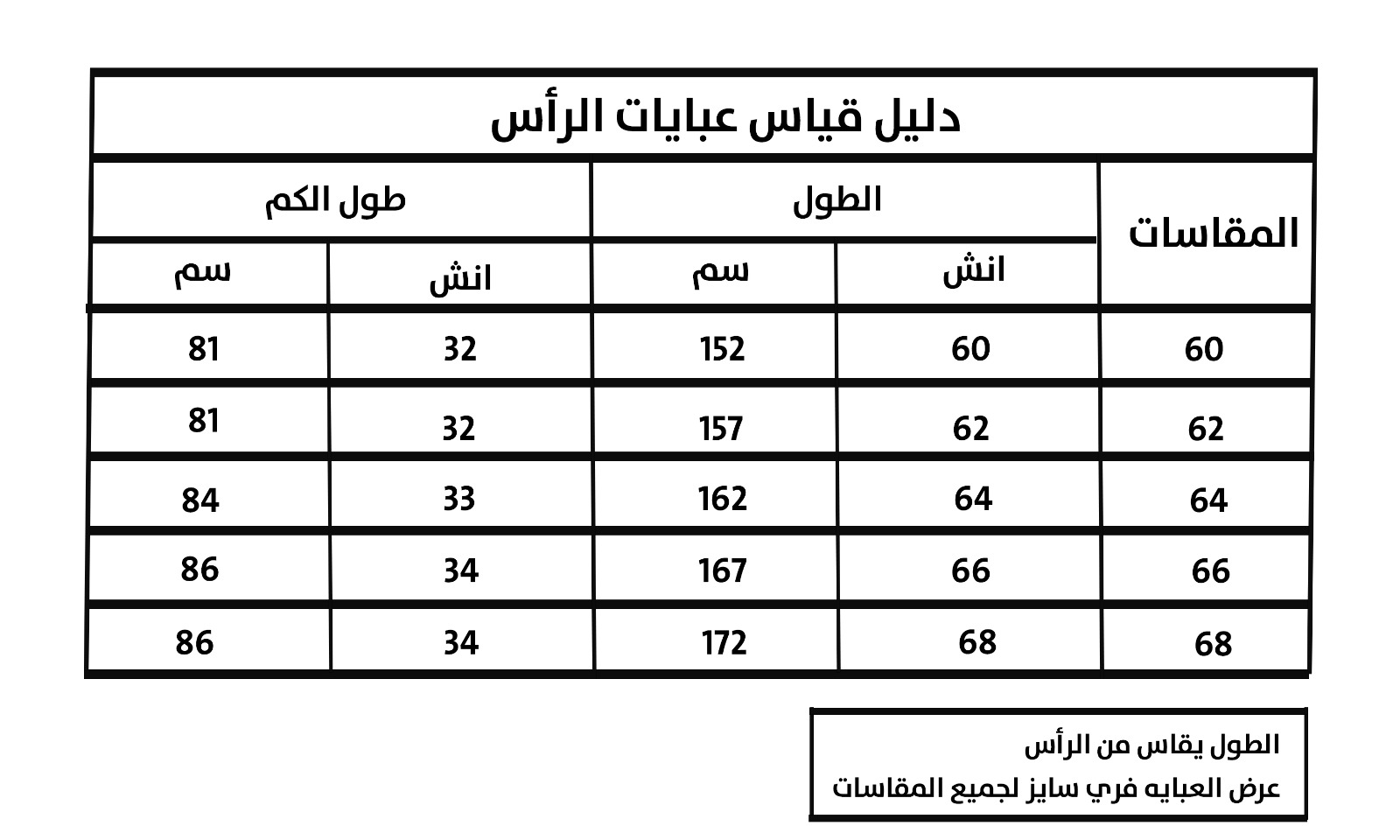 